CHAPTER 707TRAINING AND FIELD TRIALS(REPEALED)§3551.  Training of dogs(REPEALED)SECTION HISTORYPL 1975, c. 249, §1 (AMD). PL 1977, c. 503, §2 (RPR). PL 1979, c. 420, §2 (RP). §3551-A.  Training of coon hounds(REPEALED)SECTION HISTORYPL 1975, c. 249, §2 (NEW). PL 1975, c. 772, §1 (AMD). PL 1977, c. 503, §3 (RP). §3552.  Special dog training areas(REPEALED)SECTION HISTORYPL 1965, c. 112 (AMD). PL 1975, c. 590, §23 (AMD). PL 1979, c. 420, §2 (RP). §3553.  Field trials for bird dogs or coon dogs(REPEALED)SECTION HISTORYPL 1973, c. 89, §1 (AMD). PL 1979, c. 420, §2 (RP). §3554.  Field trials for retrieving dogs(REPEALED)SECTION HISTORYPL 1973, c. 89, §2 (AMD). PL 1975, c. 590, §24 (AMD). PL 1979, c. 420, §2 (RP). §3554-A.  Field trials for sporting dogs(REPEALED)SECTION HISTORYPL 1973, c. 89, §3 (NEW). PL 1975, c. 590, §25 (AMD). PL 1979, c. 420, §2 (RP). §3555.  Training and field trials for beagles and other rabbit hounds(REPEALED)SECTION HISTORYPL 1979, c. 420, §2 (RP). The State of Maine claims a copyright in its codified statutes. If you intend to republish this material, we require that you include the following disclaimer in your publication:All copyrights and other rights to statutory text are reserved by the State of Maine. The text included in this publication reflects changes made through the First Regular and First Special Session of the 131st Maine Legislature and is current through November 1, 2023
                    . The text is subject to change without notice. It is a version that has not been officially certified by the Secretary of State. Refer to the Maine Revised Statutes Annotated and supplements for certified text.
                The Office of the Revisor of Statutes also requests that you send us one copy of any statutory publication you may produce. Our goal is not to restrict publishing activity, but to keep track of who is publishing what, to identify any needless duplication and to preserve the State's copyright rights.PLEASE NOTE: The Revisor's Office cannot perform research for or provide legal advice or interpretation of Maine law to the public. If you need legal assistance, please contact a qualified attorney.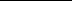 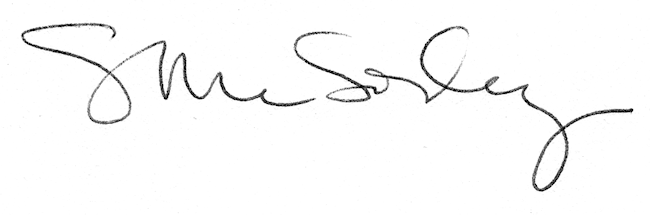 